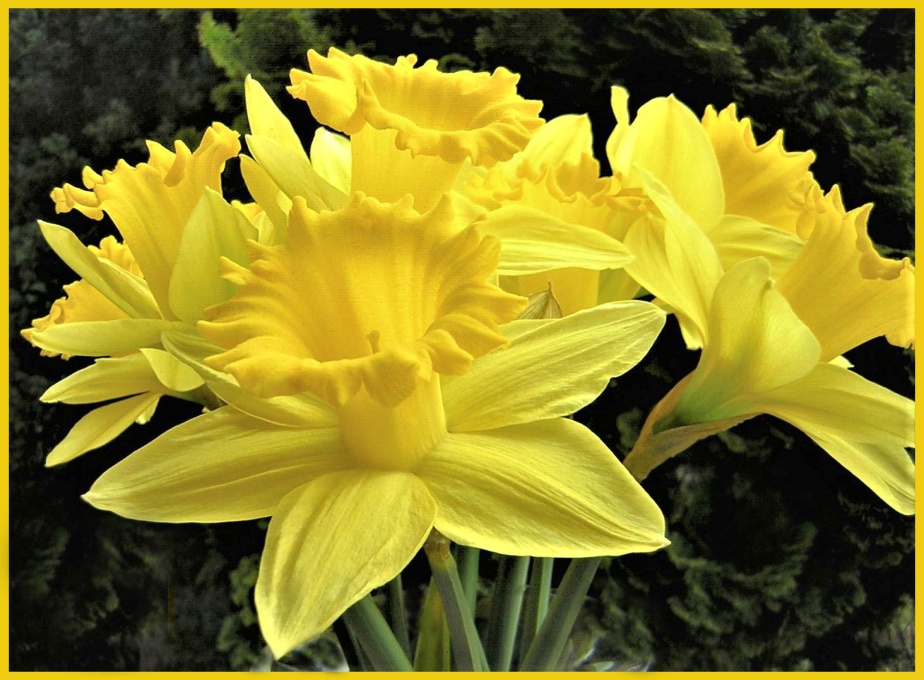 Непознати знания за земния и небесния живот на Исус Христос- Част 6 -Теми за съобщения:Корекция на убеждението за вътрешните божествени инструкции на Исус и предполагаемото му разпъване на кръст.Изкривяването на небесните божествени закони в писанията на ранните евреи и опустошителното им въздействие върху живота на благочестивите хора до наши дни.Това води до по-нататъшно нарастване на съзнанието на фалшификаторите и вътрешните хора.Защо Исус е обявен за свръхестествен народен герой и личност.Призив за откъсване от мненията и ученията на духовните водачи.Какво могат да означават подаръците или даренията.Как във всеки един момент може да се постигне успех в приближаването към небесния живот.Обяснение на еволюционните събития в Небесното царство - от предишното предсъздаване с водещи първи същества до справедливото равенство на всички светли същества и духа на любовта (Бог).* * *Продължение на посланието:Моят живот на Исус по време на странстванията с постоянно сменящи се добродушни и общителни спътници от женски и мъжки пол - те бяха въплътени небесни същества на плана за спасение, а в християнските религии се наричат ученици - беше съвсем различен от този, който ви е предаден религиозно. Хората с прости сърца се чувстваха привлечени от нежния ми глас и най-вече от дълбоките нови божествени твърдения, които все още не им бяха известни, затова известно време ме придружаваха като истински приятели на сърцето. Още преди да попадна в плен, подозирах, че един ден някой от новите спътници ще ме предаде. Но не знаех точното време и място на залавянето. Ако знаех това, щях да си спестя много страдания и щях да прекарам още много години с моите сърдечни приятели, които моето вътрешно светло същество познаваше добре от небесното битие. Вие, синове и дъщери на небесната светлина, можете ли да го приемете по този начин?Писарите и до днес вярват, че съм бил воден от волята на нашия възлюбен Отец-Ур в Съюза Аз Съм Любов, за да завърша живота си преждевременно с трънен венец и неописуема болка на кръста. Но това е лъжливо твърдение, което може да дойде само от нейния хладен ум. Ако Бог, небесният първороден дух, който е най-голямата любов и милост на творението, ме беше довел до този жесток край на живота, тогава той наистина нямаше да е по-добър от най-дълбоко падналите, хладнокръвни хора и души на тази земя.Винаги се интересуваше от живота ни и полагаше трогателни грижи за нас. Той ни даде съвети и предупреждения, за да не се изкушаваме да си навредим човешки и духовно поради различията в съзнанието и мненията в сърцата ни. Той можеше да ни каже чрез Вътрешното Слово само това, което ни се виждаше в момента в Първичното Слънце, тъй като гледната точка за бъдещето може да се установи само от последните, настоящи ситуации в космическия живот. Ето защо не бихме могли да получим прозорливи и точни указания за земния си живот. Това знаехме от Него и затова получавах само кратки предупреждения, които да ни накарат да се замислим, да внимаваме в бъдещите си планове и действия. Знаехме, че винаги има опасност да загубим живота си, когато войниците на Ирод ни търсят. За тези, които могат да си представят това, е ясно, че никога не бихме могли да се появим публично с нашето Вътрешно Слово. Напротив, трябваше да намерим добри скривалища за него, за да можем да получаваме посланията от Небесния Отец-Ур необезпокоявани.Трудните обстоятелства в живота ми с небесните верни бяха представени погрешно от книжниците в много различни писания. Твърди се, че само дванайсет мъже са били на път с мен. Но това е било погрешно предадено на обществеността и за съжаление религиозно ориентираното човечество все още вярва в него.Ние вече знаехме за подобни изкривявания от еврейските писания, които четяхме от време на време, за да се уверим как евреите се отнасят към Божия закон. Бяхме много разочаровани или ужасени, когато прочетохме някои пасажи от техните писания. Формулировката беше много строга и хладна и следователно на ум. Това не ни харесваше, тъй като чувахме нашия любим Отец Ур да говори много по-топло и милостиво над моето вдъхновено Божие слово. Това беше доказателство за нас, че техните писания не могат да дойдат от милостивия извор на любовта. След това не се занимавахме с тях, тъй като само по вибрацията на думите можехме да разберем, че текстовете не биха могли да дойдат от Бога. Това беше важно осъзнаване за нас, за да се обърнем още по-силно към вътрешния източник на Бога. Единствено неговите нови вдъхновени откровения с непознати знания ни донесоха сърдечна топлина помежду ни и винаги след посланието се виждахме в по-високо вибрираща светлина, като хора с отворено сърце на духа на любовта. Животът ни никога не е бил лесен, тъй като имахме най-големи трудности отвън. Членовете на семействата на моите спътници много ни упрекваха, че вървим сляпо към гибелта си, тъй като имахме други намерения в живота, които не отговаряха на техния привичен начин на живот и религиозни вярвания. Ние бяхме като прокажени, до които никой не искаше да се приближи. Обвиниха ме, че съм прелъстил спътниците си с моите знания и съм ги направил зависими. Обвиниха ме, че съм ги довел до гибел, и ги предупредиха да не се свързват с мен. Те познаваха само Библията си, а в нея пишеше: "Който се оттегли от религиозното си познание и се обърне към друго, противникът на Бога ще го е съблазнил".Ето колко строги и фанатични бяха евреите помежду си, а също и към нас. Осъзнахме, че сме нежелани от тях. Но никой от тях не ни беше предал на Ирод, защото не одобряваха насилствения му начин на управление в сътрудничество с римляните. Затова нямаше опасност да се страхуваме от тях. Това бяха по-скоро едни ядосани спътници, които продължаваха да ни създават проблеми в палатковия лагер. Те изведнъж се противопоставят на божествените послания, защото чуват от други хора, че те съдържат неистини, така че трябва да идват от противника на Бога. Тези спътници, които все още не бяха духовно узрели, не можеха да правят разлика между това, което идваше от сърцето, и това, което идваше от ума, и затова не разбираха правилно нашите послания или пък бяха обезпокоени от някои от думите на откровението, защото придаваха по-голямо значение на отделната дума, отколкото на смисъла на откровението. Това беше и причината, поради която никога не оповестихме публично Вътрешното слово. Ние вече знаехме от нашия възлюбен Отец Ур, че не бива да даваме публично Словото на Откровението, защото това вече би означавало намеса в жизнения принцип на дълбоко падналите отпаднали планетарни същества.Някои от верните от небесния план за спасение, които ме придружаваха по-дълго и трупаха опит с моето вътрешно слово, от време на време сами поемаха Божието слово. Но те не успяха да проникнат по-дълбоко в духовното съзнание, защото все още живееха с духовното познание твърде повърхностно, без да обръщат внимание на божествената сериозност на повърхността. Те също така допуснаха голяма грешка: вместо да погледнат на значението на едно божествено послание от космическо-правната гледна точка на небесните същества, те го видяха твърде човешки и го свързаха предимно със земния живот. Поради това човешкото им съзнание не се е разширило така, както би било желателно за тяхната широко зряла душа и Божия дух. Едва когато един вестител сериозно се опита да се замисли за своя земен и вечен духовен живот, за да може да израсне в съзнанието си, едва тогава той ще пожелае да зададе на Божия дух още по-дълбоки въпроси. Това не се прави от любопитство, а единствено от вътрешната сърдечна връзка с Бога, когато той чувства в душата си желание да разбере това и онова от небесния закон. Само по този начин съзнанието му расте и се променя в съответствие с неговата широко развита душа. Ако той прилага знанията си на практика всеки ден малко по малко от сърдечно убеждение, съзнанието му се разширява все повече и повече. В това духовно състояние той може постоянно да гледа духовно отвъд човешкия хоризонт в живота си. Тогава земното му време е много ценно за него, защото всеки миг може да се обогатява духовно чрез нови открития. Това са скъпоценни камъни за него, които искреният вестител цени най-много и за които е много благодарен на Бога.Но един духовно едностранчив и повърхностен човек не успява да постигне това с вътрешното Божие слово, защото все още приема предишното си човешко мислене за твърде важно. Душевното му съзнание, което винаги може да бъде малко или доста по-напред в духовно отношение от човешкото, едва ли ще се разшири при такова духовно неподвижно поведение. Тази толкова важна закономерност за разширяването на душата, повишаването на вибрациите и увеличаването на енергията се разбира погрешно и в настоящето от въплътените в небесния план същества на спасението, които получават моето слово на любовта, а също и от онези, които го чуват или четат. Всички те искат да се доближат до Царството Небесно по вътрешния път, но непостоянното им съгласуване с Моя дух на любов в Аз Съм и небрежността им в осъществяването на законното им знание не ги зачитат.Е, моят живот като Исус беше напълно различен от този, който сте преживели от библейските разкази и филмите. Тук аз, Христос, все още бих могъл да поправя много от това, което е било фалшифицирано, но времето, с което разполага дикторът, не е достатъчно за това. Писателите от онова време издигнаха човека Исус от Назарет, в когото живееше моето светло същество, до свръхсетивен народен герой или свръхестествена личност. Това трябва да остане така и за днешните книжовници и ръководители на много големи и малки религиозни общности, защото те ме използват като най-ценния си фигурант. Наистина, те още не са разбрали моя прост живот, защото обичат да се смятат за много важни. Онези, които живеят издигнати в лична гордост, едва ли ще могат да разберат моя смирен, оттеглен живот като Исус, ако изобщо могат да го направят. Такъв човек не успява да разграничи невярното от вярното в твърденията за моя живот в Исус. Душата му не намира достъп до своя човек чрез фини високовибрационни импулси, които да му дадат възможност да разбере на емоционално ниво кое е вярно или невярно в полученото от него знание. Това е така, защото душата му е блокирана от високомерни хранилища в човешкото подсъзнание и свръхсъзнание, поради което тя винаги остава непроменена в съзнанието и това се случва и с нейния човек. Това е тъжно състояние за моя любовен дух в душата на един горд мъж.Основателите по онова време на много малки религиозни групи, а също и на по-големи религии, които често използваха моето име и обичаха да говорят за моите предполагаеми учения, винаги са искали да бъдат особено уважавани и почитани хора пред вярващите. Както можете да видите, това не е по-различно и при техните последователи днес. За вярващите, които по духовно невежество се бяха присъединили към учението на книжниците, Аз, Христос в Исус, щях да бъда запомнен за цял живот и завинаги като необясним и недостижим човек-чудо. По този начин те имали по-добри възможности да набират нови хора с отворени сърца за своята несвободна религиозна общност, а също и да привързват допълнително членовете си към себе си. Благодарение на вноските и даренията на религиозно обвързаните хора те живеят добре от дълго време. Наистина, чрез мен като фигурант те искат да накарат много вярващи днес да повярват, че бих им дал заповед в небесното царство да основат религиозна общност и да я поддържат. Никога не съм имал предвид това за вярващите в Бога хора, защото религиозната общност винаги включва връзката с водещите мъже и тяхното учение. Многобройните религиозни общности по света не съществуват според моите указания, защото там се преподават възгледи, които никога нямат нищо общо с моя скромен и скромен живот, а също така там не се предава свободният вътрешен път към небесното битие. Моят любовен дух винаги е бил против всяка привързаност към светски възгледи и по същия начин към различни религиозни учения, по-малки или по-големи религиозни общности. Никога не съм подкрепял създаването на религиозни или духовни общности на земята. Това е неразбрано не само от вярващите в Бога, но и от вътрешно ориентираните хора до наши дни. Те погрешно приемат, че небесният дух на любовта е този, който е изрекъл и наредил това за Исус. Но в това отношение те много грешат! Моят дух на любовта не одобрява несвободните религиозни и духовни общности, защото душите се чувстват обвързани с тях и в отвъдното, и това вече се повтаря в продължение на хиляди земни години. Те не могат да се откъснат от общностите, както и един от друг, защото слушат само лидера на своето учение и са приковани към него. В крайна сметка те са в негово робство и се въплъщават отново с него в този свят по негов съвет - и то на тълпи. Те са му благодарни, защото се предполага, че им е предал духовното познание за едно по-висше съзнание. Факт е обаче, че поради религиозното си робство те остават приковани към земята, а душата им е в безплътния отвъден свят.Моите бележки с послания са предназначени за вътрешните хора на днешния ден, които са обвързани с религиозните общности и техните лидери. Към тях се обръщам от най-голямото вселенско сърце с назидателни вибрации на божествена сериозност и ги моля да се събудят от съня на погрешното си поведение или заблудата си! Този сън е продължил с тях в продължение на еони от извънземното време и хилядолетия от земното. Можете ли да си представите това?Аз, Христос, се обръщам към сърцата на всички религиозно обвързани хора и ги питам за вестителя: Кога най-накрая ще се освободите от мненията и ученията на вашите религиозни и духовни водачи?Кога вашето човешко и душевно съзнание ще се пробуди за духовна самодостатъчност?Това са въпроси към онези вярващи хора с добри сърца, които са се изгубили в тъмната гора на света. Съветвам ги да се освободят от всички религиозни и духовно ориентирани учители, които вярват, че действат от мое име. Тази фатална грешка им коства много страдания и освен това мизерни условия на живот на земята, защото те винаги са вярвали, че Аз съм този, който ги е помолил да се въплътят на тъмната земя, за да установят уж царство на мира. Но всъщност тъмните същества ви нашепват тази грешка, които вече не искат да се върнат при небесното същество, защото знаят точно, че са добре енергийно и материално само когато сте около тях.Събудете се от духовния си сън, който сте спали в продължение на векове! Обърнете им гръб и заедно с мен подгответе всичко за вашето духовно завръщане! Тази голяма молба отправям към сърцата ви, за да я разгледате безплатно.Бившите ми добросърдечни спътници - те бяха въплътени небесни същества на спасението, които ме придружаваха известно време - също бяха заслепени от тогавашните религиозни водачи, докато накрая не се освободиха от тях и не бяха готови, както и аз, да водят свободен и независим живот. При това вече нямаше място за обвързване на друго човешко същество и за религиозно въздействие върху него. Всеки, който си мисли, че съм го подложил на духовно заклинание, за да ми помогне да изпълня по-добре целта си в живота, много се лъже. Винаги ги оставям да идват и да си отиват свободно. Никой от тях не можеше да каже, че съм им диктувал. Те дойдоха с мен само защото усещаха в сърцата си, че черпя от високовибрационния енергиен източник - Бог. Те са разбрали, защото сърцата им са били отворени за сърдечна топлина, любов и сигурност, които са раздавали и на другите. Това беше единствената причина, поради която те се чувстваха привлечени от мен отново и отново и оставаха временно. Някои от тях ми носеха само малки материални подаръци от време на време, за да ми покажат, че им харесва да бъдат с мен. Отначало ги приех колебливо, но после с благодарност, защото идваха от сърцата им. Не ми направиха впечатление, че трябва да се чувствам задължен да направя нещо за тях. Скоро те усетиха, че присъствието им в сърдечна и спокойна атмосфера означава много за мен. Смятах, че събиранията ни в няколко палатки и краткотрайният живот в общност с малък брой отворени към света спътници са много важни за духовното ни развитие. Ако някой е спрял да върви по духовния Вътрешен път, защото е смятал, че все още иска да бъде нещо значимо за другите хора, тогава той наистина е имал големи трудности в реализирането на духовното си познание. Посъветвах тези хора по-скоро да потърсят духовна група, в която са събрани личностно извисени, решителни и неизменни хора. Там те няма да бъдат забелязани, ако не се отнасят сериозно към знанията си за духовното израстване.От моите послания знаех колко е важно да бъдем заедно със съмишленици, а също и как действа небесният закон за еднакво и нееднакво вибриращите енергийни частици (атоми). Знаех също така, че неравнопоставените хора са изложени на огромна и непреодолима съпротива поради различния си поглед към живота, а това означава не само раздор помежду им, но и забележима загуба на жизнена енергия за всички. Поради тези причини можете да разберете защо бях искрено загрижен хората около мен да имат същото отношение към живота и законната ориентация. Но поради това не бях пренебрежителен и несправедлив към онези, които не искаха да представят нашия възглед за живота. Някои от тях бяха разстроени и казаха, че Бог може да говори за мен само знанието, което не противоречи на тяхната Библия и може да се възприеме тяхното съзнание. Те не бяха отворени за нови знания с дълбоки обяснения. Особено божествените указания за осъществяване на смирение и търпение те не можели да понесат, защото съзнанието им било силно покрито с противоречия.След известно време заедно помолихме тези трудни хора да ни напуснат доброволно, тъй като вече не желаехме да одобряваме тяхното определящо поведение и нетолерантност, противоречащи на нашия възглед за живота. Но преди това им посочихме, че ако искат да останат близо до нас, трябва да покажат искрена готовност да се приближат до Бога в сърцата си. Ако те сърдечно желаеха да го направят и се стараеха да работят сериозно с нас върху своите грешки и слабости, това беше голяма радост за нас, особено за мен. В сърцето си ликувах и благодарих на нашия любим Отец-Ур в Единението Аз Съм-Любов, когато едно човешко същество отново успя да се доближи малко повече до космическото сърце на Единството чрез своите послания. Това бяха най-великите духовни дарове за мен и само те имаха значение. В съответствие с нашето скромно отношение към живота, онези, които в началото погрешно смятаха, че трябва да ми покажат обичта си чрез външни подаръци, по-късно също се изравниха. Обикновено ги отхвърлях с благодарност, защото не исках да се влияя от даровете им. Правилно отгатнах голямата опасност, защото чрез външни подаръци някои хора, често несъзнателно, искат да се харесат на някого. Много светски настроени хора искат да спечелят благоразположението на някого, за да могат по-късно да му повлияят според своята воля. Това не важи за всеки човек, но аз веднага заподозрях кой иска да се възползва от добрата ми природа. Затова не бях позволил да ми бъдат дадени изчислителни дарове. Въпреки това много се зарадвах на някоя дреболия, например на вкусно приготвено ястие, което един от спътниците ми предложи с любов. Отново им бях помогнал там, където имаха нужда.От това виждате какво е важно за мен за свободния ми живот и за този на хората около мен.Днес на някои проповедници се дават много материални подаръци. Това е приемливо от Божия гледна точка само ако глашатаят разполага с малки финансови средства, които не му позволяват да води нормален, скромен живот. Но не е нужно той да е беден, за да демонстрира предполагаемата скромност и простота на божествените същества от светлина по такъв жалък и недостоен начин. Този, който не разбира небесния начин на живот по този начин, се принуждава да живее в недостойни условия, защото не знае, че божественият принцип на живот му осигурява нещо по-достойно. Моля, освободете се от погрешното мнение, че трябва да съществувате тук, на земята, под нивото на достойния небесен живот, за да покажете уж по този начин Божествената воля навън. Това не е било и до днес не е предназначено за небесните същества, които са се въплътили в плана за спасение. Но трябва да се замислят, че когато имат излишък от стоки или финансови средства и въпреки това не отварят сърцето си за бедните и нуждаещите се ближни, те стават все по-безмилостни и нелюбящи чрез поведението си. Който живее по този начин, не трябва да се учудва, че все повече покрива душата си с немилосърдие. Това може да има катастрофални последици, особено за душата от небесния план за спасение в отвъдното, но за които не искам да споменавам в това послание поради ограниченото време на диктора.На проповедника е позволено да приема финансови средства от известни хора и приятели с отворени сърца, за да води нормален и достоен живот. Но подкрепата трябва да бъде в рамките на благочестивата скромност. Ако между глашатай и близък човек в човешки и духовен план е възникнало сърдечно и искрено приятелство и на глашатая е предложено например наследство за неговия малък живот, той може да го приеме с благодарно сърце. Но той трябва да знае предварително, че не бива да променя скромния си и прост начин на живот заради това, защото в противен случай ще се окаже извън законно течащия божествен поток на любовта. Ако приеме наследството, той може да направи живота си по-достоен. Въпреки това, един честен глашатай никога няма да забрави бедните си събратя в този безмилостен и безсърдечен свят. Той винаги ги носи благосклонно в милосърдното си сърце и винаги дарява излишъка си под формата на малки дарения на бедни и нуждаещи се хора. Това е изречено от божествения, милостив източник на любов не само за един вестител, но се отнася и за онези хора, които са решили да отворят сърцата си за божествената светлина. На тях аз също говоря от най-голямото вселенско сърце в сърцето на душата им, в сърцевината на живота им, в която се съхранява най-висшата светлинна вибрация на божествената любов и милост на цялото творение. Ако сега сте разбрали правилно божествения смисъл, тогава знаете какво да правите, за да активирате отново своята светлинна вибрация на любов и милосърдие, която е била открита в Небесното царство, чрез добрите си дела. И досега последователите на законопослушните глашатаи ги възхваляват с много думи на възхищение, а освен това в знак на благодарност им правят прекомерни подаръци от стоки и движимо имущество. Някои от днешните последователи са разбрали погрешно подкрепата на такива проповедници. По-късно високопоставените проповедници живеят в луксозни жилища и къщи, защото погрешно вярват, че животът им вече трябва да прилича на небесното съществуване и да е приспособен към него. Проповедник, който се оставя да бъде дарен от последователите си по този начин, въпреки че прехраната му е достатъчна и не е в беда, е наистина дезинформиран. Той вече няма да може да чува моето вътрешно слово чрез своя възвишен, благороден начин на живот, който е присъщ на човешката гордост. Отново нищо неподозиращите вестители се оставят да бъдат подпомагани от хора, които внасят желанието си да помагат по пресметлив начин, тъй като искат да го имат духовно и материално там, където е тяхното разположение. В миналото, а и досега, зависимите фатометристи отново и отново имат огромни проблеми със своите покровители. Също така монасите, които са в затруднено финансово положение и получават помощ от състрадателни, благочестиви хора или са подкрепяни за скромния си живот, могат да изпитват трудности с тях. Може да се окаже, че страхът се разпространява в един монах, когато разбере, че добър приятел се отвръща от него заради отказа от свидетелство за послание, което досега го е подкрепяло в трудното му финансово положение. Понякога проповедникът губи добър приятел, защото отговорната му задача с Вътрешното слово изисква огромно време и поради това му остава малко време да се посвети на хората, които харесва, и на техния живот. Отвореното сърце на проповедника усеща отвътре, че иска да бъде справедлив към всички и също така не иска да постави в неравностойно положение нито един добър приятел в обичта. Но той просто не успява да бъде навсякъде. Тъй като не може да им отделя достатъчно време, някои полезни хора може да се разочароват от него и просто да го изоставят безсърдечно и без разбиране. Вие, хора с отворени сърца, моля, проявете състрадание и разбиране към искрен вестител. Дайте му време да си поеме дъх. Добрите проповедници са били и са наистина голяма рядкост на земята днес и са много ценни за Божия Дух, по-скъпи от всички скъпоценни камъни на земята. Ако можете да разберете това, моля ви, не се придържайте към всеки глашатай, който прави всичко възможно. Бъдете търпеливи и го накарайте да почувства, че може да продължи да разчита на вас. Това е сърдечна молба от мен, вашия вечен брат Христос в Аз Съм, който е много благодарен на глашатаите за тяхната сърдечна, ненатрапчива работа за цялото творение. Благодаря и на всички сътворени същества, защото всички ние стоим с надежда зад всеки вестител, който чрез своето смирение, скромност и отдаденост на цялостното творение успява постоянно да черпи божествени дарове от потока на любовта Аз Съм, и също така зад онези хора, които с радост четат или чуват да се озвучава сърдечният език на любовта и го предлагат на духовно зрелите хора, като се съобразяват с тяхната свободна воля. Моля, не правете пратеника, с когото сте близки, зависим от вас в нито една област на живота, защото в противен случай ще го сполети същата съдба като много други добри пратеници. Те се оставиха да бъдат поставени в зависимост, въпреки че усещаха в душата си моите предупредителни импулси да не се обвързват с егоистичен благодетел. Някои покровители на отказалия се очакват от него определена възвръщаемост чрез подкрепата си. Ако не успее да ги изпълни, те могат да се опитат да му усложнят живота. Някои покровители обичат да се сближават с добрия отказващ се, за да спечелят благоразположението му. Нерядко те имат скрити мотиви, за да изглеждат добре пред основателя и неговите приятели. Ако добрият глашатай си позволи да стане зависим от някой човек, той ще загуби своята независимост. Наистина, това щеше да бъде неговият крах, тъй като той нямаше да има свобода на движение за по-нататъшно духовно съзряване. Моля, не правете това на проповедник от това време, нито на себе си. Ако пратеникът получи от моя дух на любовта нов закон, който все още не ви е известен, моля ви, не го притискайте с противоположните си знания и твърдения, защото той може да се разтревожи и да поиска отново да отмени така важното съобщение до вътрешното човечество! Трагичната последица от това би била, че моят дух на любовта вече не би могъл да му предаде нови твърдения от закона по даден въпрос и следователно той, а също и вие, не бихте могли да постигнете по-нататъшна духовна зрялост. Вече можете да се обръщате към него много съпричастно, без да се изразявате в мнение, заради новата законова постановка, която все още ви се струва неразбираема. Но глашатаят трябва да се въздържа от даване на собствени обяснения, защото в противен случай той говори поучително и по този начин се отдалечава от безличния жизнен принцип на божествените същества от светлина. Това означава, че той вече не може да се влее в потока на любовта към Бога, който е Аз Съм, и да черпи от небесния източник. По този начин много вестители се провалиха и сега без да подозират черпят от подсъзнанието си смесени запаси.Моля, опитайте се да не се намесвате в личния живот на отказващия се. Той има доброто право да води живота си без влиянието на други хора, за да продължи духовното си развитие. Всеки глашатай и всеки човек се е докоснал до определено съзнание, което го води към по-нататъшни вътрешни и външни стъпки. Ако Основателят се съобрази твърде много с вашето съзнание, вие възпрепятствате отварянето на новото му съзнание, към което моят дух на любовта иска да го насочи чрез душата му. Ако той се ориентира в една област на живота на вашето все още незряло съзнание, тогава той вече няма да може да върви по-нататък по духовните стъпала към дадената цел на душата си. Това би означавало духовен и външен застой за вестителя, а също и за завърналия се по Вътрешния път към Небесното царство. Който иска да се облагороди духовно, за да достигне небесно съвършенство, трябва отново и отново да предприема вътрешни и външни стъпки на промяна. Без тези стъпки той наистина е човек, който постоянно се движи около сградата на знанието си, но не се приближава до небесната цел чрез реализиране на знанието си. Който от вас, духовните планински странници в небесната светлина, не иска да постигне по-висш, по-широк и по-ясен поглед чрез може би трудна промяна на своите нечисти качества или на външната си лоша житейска среда, той гледа само едно и също нещо от гледна точка на своето съзнание и също остава такъв, какъвто е - същият!Ето защо моят любовен дух ви съветва да обърнете повърхностно внимание на начина си на живот и на това, което все още може да се подобри или облагороди в него. В живота си се сблъсквате с много интересни, проницателни моменти и ситуации, в които мислите, говорите и се държите по съответния начин. Ако можете, опитайте се да погледнете назад към деня сега или вечерта и да видите къде са отишли мислите ви и дали сте станали неспокойни. Всяко безпокойство ви показва, че във вас действат мисловни сили, които не могат да дойдат от божествен произход. Затова се вгледайте по-дълбоко и ще видите отрицателната причина. Ако искате отново да живеете във вътрешен мир и равновесие, близо до небесния източник на енергия, предайте на моя дух на любовта във вас проблема, който поражда безпокойство. Помислете разумно дали си заслужава да се оставите да бъдете повлияни от негативните мисли до такава степен, че да се чувствате зле и обременени с тревоги? Който ме призовава, вътрешния дух на любовта, на помощ, аз му помагам чрез душата си. Но човек първо трябва да е готов да се изправи над външния си проблем. Само в тази фаза е възможно да те взема в пашкула на моите любовни сили. Тогава веднага ще почувствате облекчение, ще въздъхнете с облекчение и ще осъзнаете от висшата гледна точка на вечния живот колко незначителен е бил проблемът ви. Най-често проблемите са личностни претенции. Човекът се чувства отблъснат или наранен. В един все още горд човек вече се появяват мисли да не се примирява с това. В тази фаза земните души се намесват и въздействат на човека с неприятни мисли, думи и действия. Ако един вътрешен човек се остави да бъде изкушен да направи това, по-късно от отвореното му сърце излизат чувства на разкаяние, защото то се срамува от своя човек пред Бога и също се извинява. Затова обръщайте повече внимание на това, че скоро ще преодолеете гордите черти със силата на моята любов и ще се доближите до хармоничния и кротък начин на живот, в който душата ви вече е живяла в небесното царство.Моля, не оставяйте камък върху камък при анализа на вашия герой. В поведението си спрямо другите все още можете да получите много подсказки какво може да се подобри. Моля, винаги сравнявайте поведението си с познанията си за небесните закони. Ако не сте сигурни дали поведението ви е било добро или лошо, помолете моя дух на любовта да ви позволи да почувствате това на емоционално ниво. Моля, мислете и живейте духовно далновидно и осъзнавайте, че всеки миг може да ви доближи до божествения живот, ако го оценявате като скъпоценен. Всеки момент и всяка ситуация искат да ви стимулират към по-нататъшна духовна зрялост и да ви кажат нещо конкретно, ако искате да го приемете за разширяване на съзнанието. Приемете сериозно съветите ми, тогава ще ви е по-лесно да разпознаете грешките и слабостите си и да ги преодолеете малко по малко.Дори и да сте сами, в горната част на съзнанието ви ще се появят някои или много мисли. Да ги прецените и класифицирате правилно - на законосъобразни или противозаконни - би било ценна задача, която би ви помогнала да опознаете по-добре сегашното си състояние на съзнание. По този начин можете постоянно да осъзнавате незаконните си мисли, както и да определяте моментните слабости на характера си. Този, който винаги практикува това, защото усеща вътрешния копнеж на душата си по Светлия дом, няма време да се занимава интензивно с личния живот на друг човек. Наистина, той няма да се замисли над неразбираемия начин на живот на човека, както и чрез своята толерантност няма да иска да прави неприятни коментари за него. Той вече не критикува свободното духовно развитие на ближните си, а гледа само своето, защото иска да се върне в светлия дом на божествените същества. Там го насочвам чрез неговата желаеща, свързана с Бога душа, която не оставя нищо недовършено, така че човешкото ѝ облекло да се доближава повече до безличното, смирено поведение на небесните същества. В душата ви Аз, небесният дух на любовта, очаквам вашата положителна промяна. Бъдете мъдри и не позволявайте да се образува голяма духовна пропаст между вашата далечно развита душа и човешкото ви същество поради вашето изоставане или застой в осъзнаването. Това се случва, когато обръщате прекалено много внимание на начина на живот на другите хора и забравяте да осветлявате интензивно своите недостатъци и слабости.Дадох ви това послание, защото някои духовно ориентирани хора не са в състояние да разграничат дали изпълняват божествената воля или собствената си воля в поведението си към близък човек, но и към небесен вестител.Моят земен живот като Исус беше белязан от бягството от войниците на Ирод. Страхувах се за живота ни със спътниците. Затова винаги живеехме в отдалечени пустинни райони, където никой не ни подозираше, но това беше много трудно за оцеляване. Много се радвахме, когато някой от кръга ни от познати и приятели или член на семейството ни посещаваше отново. Винаги водеха непознати хора в палатковия ни лагер. Те се интересуваха от нашия радостен и свободен поглед към живота и от божествените послания за мен. Но те невинаги са били хора с отворено сърце. Някои от тях бяха заможни. Те ми донесоха подаръци за добре дошъл, но аз не ги приех, защото не бяха от сърце. Разпознах нечестните скрити мотиви по очите, които още в момента на представянето ми подсказваха, че човекът възнамерява чрез щедрия дар да постави себе си на преден план, за да получи по този начин духовни облаги. Той все още не можеше да различи кога един подарък идва от сърцето или от пресметливия ум. Усетих го отвътре и отхвърлих пресметливия му подарък със сърдечен жест. Помолих го да разбере, че искам да спазя дадения ми принцип да живея скромно. Казах му, че досега Бог ми е давал сили да живея скромно. Сърдечно го помолих да приеме моя начин на живот и да се радва повече на духовните дарове, които винаги сме получавали от Бога чрез моето Вътрешно Слово. Това обаче не му хареса, тъй като беше свикнал да поднася подарък, който не е отхвърлен. Той беше много ядосан от нежното ми отхвърляне и си тръгна, без да го видим отново.Знаете ли, който непременно иска да предаде подаръка си на пратеник или на друг човек, защото вярва, че прави нещо добро в смисъла на моя любовен дух, той трябва да се опита да анализира собствения си подтик повече. Вероятно в него се крие силен стремеж към помощ, който обаче няма нищо общо със смиреното, свободно и помагащо поведение на божествените същества. Ето защо с поведението си той е извън божествения закон, защото ние, небесните същества, не налагаме на никое друго същество нашето знание, нито пък дар или нещо друго. Това абсолютно свободно поведение към другите същества ни е било показано от нашите първородни родители и ние никога не искаме да го пропуснем. Ето защо ние сме включили това ненатрапчиво поведение в небесния закон още в предсъзданията. Ако човек погрешно смята, че другият трябва да приеме неговата щедрост и помощ без аргументи, той много греши. Той все още не осъзнаваше, че неговото натрапчиво, помагащо поведение или дарбите му могат да се сторят неприятни на другия. Той все още не го осъзнаваше, защото грубата му черупка все още не му позволяваше да възприеме в чувствата си друг човек от дълбочината на сърцето си, нито пък нежното отхвърляне срещу неговата добронамерена помощ или подарък. Това възприятие е възпрепятствано от незаконните запаси на душата му от предишни прераждания. Те все още съдържат груби черти, т.е. грубо и неразбиращо поведение към другите хора. Ето защо на такъв човек му е много трудно да разбере отказа на своята помощ или дар, а също и да го приеме спокойно, без ропот, с разбиране. Покриването на душата с грубо поведение може да се прояви у хората в различни сфери на живота по следния начин: Човек се държи упорито или е много упорит и се бори непрестанно с все по-силен глас за своето предполагаемо право. Освен това той все още преценява погрешно чувствителните хора и смята, че те не бива да реагират толкова свръхчувствително. Също така тромавата походка, т.е. твърдото и силно стъпване на краката при ходене, показва, че човек все още има неджентълменски черти в себе си. Който се е доближил до нежността и чувствителността на небесните същества и вече е станал духовно подвижен, т.е. лесно получава ново духовно знание и го преживява, движенията му стават все по-нежни и той става все по-лекоподвижен. Отвътре усеща, че предпочита обувки, с които може да ходи възможно най-безшумно.Който от вас би искал да се доближи до чувствителния живот на небесните същества, моят любящ дух го моли с моя помощ да опознае по-дълбоко себе си и малко по малко да се разкае от най-дълбокото си сърце за грубите си начини на поведение. Но аз, вътрешният изначален дух в Аз Съм, само тогава вземам от него непривлекателните слабости на характера му духовно и ги променям чрез високи биполярни сили на любовта, когато той ме помоли за това и е сериозно подготвен да се освободи от тях или да се промени из основи. Едва тогава ми се дава възможност да проникна с лъчите на моята любовна сила през иначе недосегаемия праг на неговата светла аура, на неговия пашкул, в който се намира неговата лична сфера със свободна воля. Всяко космическо същество има право да живее свободно и независимо от другите, както и от Божеството Аз Съм. Ако става дума за важни съобщения, които небесното същество получава от Аз Съм Божеството, то бива внимателно уведомено за тях предварително чрез определен акустичен сигнал. Всяко същество само решава дали да се отвори за общуването. Това е нашата неограничена свобода, която сме изживявали още в предсъзданията. Как живеете в свобода до днес? Приближихте ли се вече малко до небесния божествен човек?Ако искате да бъдете магнетично привлечени от небесното същество, още сега се постарайте да приложите малко по малко в живота си неограничената свобода на божествените светли същества. Тогава ще станете чувствителни към несвободното поведение на другите хора спрямо вас и ще внимавате да не се държите така отново.Защитих се като Исус от даровете на натрапчивите хора и тяхната нежелана помощ. Струваше ми се, че тези всъщност топли и открити хора все още не са развили финия усет за това какво е приятно и добре дошло за другия или не. Но поради това не отхвърлих хората в сърцето си, а се опитах да ги накарам да разберат с любов какъв живот предпочитам и какво ми се струва по-ценно от външните дарове. Дори и да не ме разбираха, все пак им наливах чисто вино и с любов им обяснявах моята житейска посока, която усещах от душата си. Стремежът ми винаги е бил да живея скромно и смирено на заден план. По този начин никой не можеше да ме постави в зависимост и да определя над мен какво да правя в духовно и човешко отношение. Тази божествена мъдрост и житейска насоченост от небесния живот беше послушана и от сърдечните спътници, които обичаха да са близо до мен. Така трябва да живее и вестителят на днешното време, и онези, които искат да се върнат в Небесното царство.Животът ми като Исус беше според външните обстоятелства, в сравнение с днешната средна класа, скромните и бедните. То се осъществяваше според вътрешните указания на небесния Отец-Ур в любовна връзка с Аз Съм Божеството. Моето светлинно същество принадлежеше в предсъзданията - още преди създаването на гениалното, безлично Божество Аз Съм и преминаването в безличния принцип на живота в справедливото равенство на всички същества, към което принадлежат нашите родители, моята двойка, а също и аз - към водещите светлинни същества на творението. Това се промени по-късно. С голяма радост създадохме новия си мъдър начин на живот без необходимото ръководство на същество от светлина, уникалното, най-гениално и сърдечно безлично същество в първичното слънце, това е "Аз съм Божество", наричано още "Дух на любовта". Тя е получила от всички небесни същества своите благородни черти и характеристики, пренесени в нейното най-висше универсално съзнание за съхранение, което тя винаги е разширявала в безброй еволюционни времена. Затова тя е най-изящното и творчески напреднало същество, но без да притежава подвижното тяло на светлите същества, и съществува с благодарност и радост вечно с нас в небесното равенство на съществата. Сега всички светлинни същества в небесното царство живеят на безличния принцип на сътворението, както и нашите родители, а също и аз и моята двойка. Аз, Христос, бях много доволен от новосъздадения безличен жизнен принцип в битието, защото се чувствах освободен и щастлив от лидерската позиция в творението, която заемах заедно с нашите първородни родители в предсъзданията. Такъв е бил случаят и с нашите първи родители и водещите херувими и серафими от седемте небесни нива на творението.Тъй като нашият небесен закон за свободата не включва ограничения за дуалните ни връзки, ето защо при разделянето на творението много от нас трябваше да се откажат от дуалните си връзки, които искаха да живеят извън небесното царство. Верните небесни същества са знаели, че след разделянето на Творението, поради снабдяването с енергия на техните светлинни частици, не е възможно да се живее повече от един еон без двойник (партньор) в небесното същество. През този трагичен период на раздяла много небесни същества все още са били в сърдечна енергийна и духовна връзка със своите двойници в извъннебесните светове в продължение на един век. Но когато след един еон единичните небесни същества забелязали, че на техните двойници им харесва в световете на Падението, те решили да сключат ново двойно партньорство по съвет на Божеството Аз Съм. Ето защо много от моите небесни братя и сестри с радост са намерили нови двойници на безброй фини планети.За по-ранните процеси на сътворението в небесното царство и прехода към безличен живот, както и за разделянето на творението в дадено космическо време, моят дух на любовта ви даде духовно отворени хора много описания в различни послания чрез вестителя. Ето защо не искам да повтарям тези процеси в това съобщение. Моят дух на любовта ви препоръчва едно послание, което обяснява точно какви мащабни мерки и усилия са били необходими, за да се създаде безличен и свободен живот в равенство и справедливост: "Създаване на най-гениалното и сърдечно безлично същество - Бог - от небесни същества".Продължава в част 7